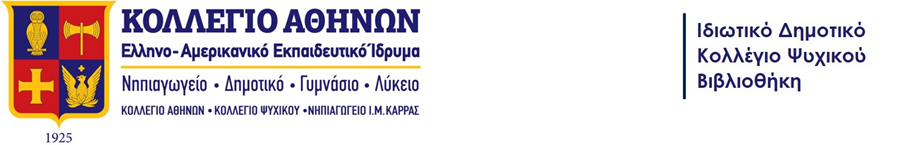 Ιούνιος 2023Βιβλία για τη 2α τάξηBergström, Gunilla. Τι είπε ο μπαμπάς, Άλφονς; Εκδ. Μάρτης, 2023.Blackall, Sophie. Ημερολόγιο φάρου. Εκδ. Διόπτρα, 2023.Bonilla, Rocio. Η συμμορία των 11. Εκδ. Κόκκινη κλωστή δεμένη, 2023.Bostrand-Mooney, Lewis. Ο Κροκ και η Τσοκ. Εκδ. Petita Demas, 2019.Canizales.Τέλεια. Εκδ. Διάπλαση, 2022.Donnelly, Paddy. Αλεπός & Υιός, Ουράφτες. Εκδ. Ίκαρος, 2023.  Green, Julia. Το αγόρι που γύρισε τον κόσμο με το καράβι του. Εκδ. Παπαδόπουλος, 2023.Guillain, Charlotte. Η γη κάτω απ’ τα πόδια μου. Εκδ. Ψυχογιός, 2023.Lemaire, Charlotte. Τα αργά παπούτσια. Εκδ. Παπαδόπουλος, 2023.Lewis, Caryl. Το παιδί που ονειρευόταν δράκους. Εκδ. Ψυχογιός, 2023.Litchfield, David. Ο αρκούδος, το πιάνο και η τελευταία συναυλία. Εκδ. Μικρή Σελήνη, 2020.Rentta, Sharou. Ζωάκια εξερευνητές: η Ανθή στη ζούγκλα. Εκδ. Δεσύλλας, 2023.Scott, Jordan. Μιλώ σαν το ποτάμι. Εκδ. Μικρή Σελήνη, 2022.Sedgman, Sam. Απίθανα ταξίδια. Εκδ. Μίνωας, 2023.Shurety, Wenda. Η τελευταία πίτα με φύκια. Εκδ. Ίκαρος, 2023.Sosa, Daniela. Οι φίλοι που συναντάμε. Εκδ. Διόπτρα, 2023.Wade, Jess. Νάνο. Εκδ. Ποταμός, 2022.Αλεξάνδρου, Γιώτα Κ. Άκουσέ με, κοίτα! Εκδ. Ελληνοεκδοτική, 2022.Αμανατιάδης, Ματθαίος. Το νησί του Ίσην. Εκδ. Μάρτης, 2023.Βασιλειάδη, Ζηνοβία. Θέλω να ‘ναι πάντα μέρα. Εκδ. Καλειδοσκόπιο, 2022.Γανίτη, Διαλεκτή. Μία εβδομάδα με τη γιαγιά και τον παππού. Εκδ. Ελληνοεκδοτική, 2022.Γιαννάκη, Ευτυχία. Κάτι βρομάει στο Πίτσου. Εκδ. Ίκαρος, 2023.Γονιδάκης, Βαγγέλης. Η Καρακατσού και οι δράκοι. Εκδ. Πατάκης, 2022.Κάββαλου, Στέργια. Αυτό δεν είναι ένα κουτάλι. Εκδ. Ποταμός, 2023.Καλογηράτου, Νίκη. Ο Ηράκλειτος και το μυστήριο του ποταμού Κάυστρου. Εκδ. Καλειδοσκόπιο, 2022.Κουτσουδάκη-Γερολύμπου, Ερατώ. Η Χλόη στην Ελευσίνα. Εκδ. Παπαδόπουλος, 2023.Λαδά, Έφη. Όταν μεγαλώσω θα σας πω. Εκδ. Ψυχογιός, 2023.Λυκάρτση, Μαρία. Κανονικά. Εκδ. Καστανιώτης, 2023.Μάζαρης, Μάριος. Τα χρώματα έχουν πόλεμο! Εκδ. Παπαδόπουλος, 2023.Μουλάκη, Έρα. Η παλέτα των δύσκολων συναισθημάτων. Εκδ. Κέδρος, 2023.Ντούμα, Χριστίνα. Πινελόπη. Εκδ. Κυριόπουλος, 2023.Σπανουδάκη, Παρασκευή. Η φύση μου. Εκδ. Οσελότος, 2023.Σταματάκη, Αργυρώ. Μέσα στο νερό. Εκδ. Μέλισσα, 2022.Σταματάτου, Άδα. Τι έχει ο Γιάννης; μιλώντας στα παιδιά για τον αυτισμό. Εκδ. Μεταίχμιο, 2023.Στεφανίδη, Φωτεινή. Το κοτσύφι. Εκδ. Καλειδοσκόπιο, 2023.Τσόγκα, Μαίρη. Ούσκο. Εκδ. Καλειδοσκόπιο, 2022.Χαρίτος, Κυριάκος. Για φαντάσου. Εκδ. Μεταίχμιο, 2022.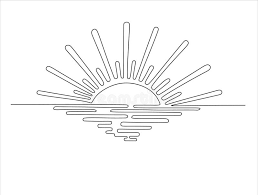 Καλό καλοκαίρι